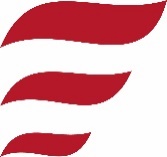 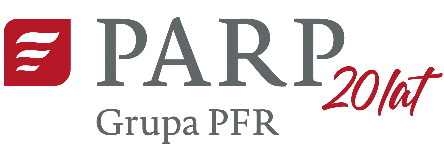 .............................................................	...................................(imię i nazwisko osoby uprawnionej)	(miejscowość, data)Oświadczenie Beneficjenta o odsetkach bankowychnarosłych na rachunku do obsługi zaliczkiProgram Operacyjny Polska Wschodnia 2014-2020Działania 1.2 Internacjonalizacja MŚP Umowa nr POPW.01.02.00-............................................ Zgodnie z § … Umowy o dofinansowanie „Beneficjent składając wiosek o płatność rozliczający zaliczkę zobowiązany jest do przedkładania wyciągów z tego rachunku za okres, którego dotyczy wniosek o płatność. W przypadku konieczności zwrotu odsetek bankowych, Instytucja Pośrednicząca poinformuje Beneficjenta o trybie i terminie zwrotu odsetek. W takim przypadku Beneficjent zobowiązuje się do zwrotu odsetek narosłych na rachunku bankowym Beneficjenta – zaliczkowym.”Mając na uwadze powyższe oświadczam, iż konto do obsługi zaliczki jest:☐ Oprocentowane☐ NieoprocentowaneWypełnić w przypadku zaznaczenia punktu 1.Wysokość oprocentowania……<wskazać wysokość oprocentowania>……….Kapitalizacja odsetek:…<wskazać formę kapitalizacji: miesięczna/kwartalna/półroczna/roczna itp>……………Wysokość odsetek bankowych narosła na rachunku do obsługi zaliczki:…<wskazać wysokość odsetek>……..do dnia…..<wskazać dzień wypełniania oświadczenia>……Odsetki bankowe zostały wskazane we wnioskach o płatność nr……….W przypadku, gdy konto do obsługi zaliczki będzie aktywne po dniu złożenia niniejszego oświadczenia zobowiązuję się do zwrotu środków w wysokości odpowiadającej równowartości narosłych odsetek.……………………………………Podpis i pieczęćosoby uprawnionej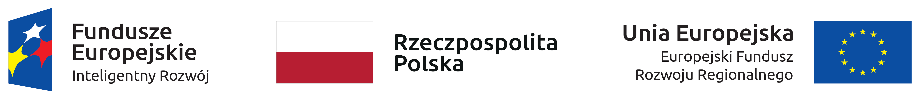 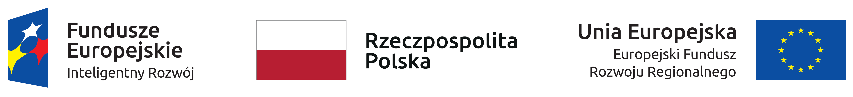 